ПОЛОЖЕНИЕ О ПИТОМНИКАХ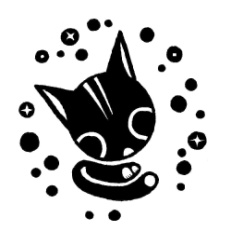 нп клк «Конфетти»1. Кличка животного.Кличка животного, зарегистрированного в клубе, может состоять не более чем из одного слова (не более 12 символов). Для владельцев питомника – клички и названия питомника, включая предлоги, союзы  и, желательно, общей длинной не более 25 букв и символов.        Титул животного пишется перед кличкой. Титульный сертификат оформляется после подачи заявления, с приложенными копиями дипломов и оценочных листов. Не зарегистрированные титулы не указываются в родословных на котят от этого животного.2. Питомник. Питомник является разведенческой структурой, объединяющей одно или несколько племенных животных одного владельца, имеющей название и, возможно, эмблему.2.1.Для регистрации питомника владелец обязан:-  иметь одну и более племенную кошку;-  быть членом клуба; - иметь сертификат курсов заводчиков (желательно, но необязательно); - иметь сертификат курсов заводчиков – фелинологов (обязательно для самостоятельных питомников); - иметь опыт племенной работы. Если член клуба имеет несколько племенных животных, то он имеет право внести в состав питомника всех или часть их. Котята от животных, не внесенных в список питомника, не имеют права на приставку питомника.         Член клуба, зарегистрировавший питомник, получает статус владельца питомника.При регистрации питомника владелец обязан уплатить соответствующий регистрационный взнос.2.2. Наименование питомника. Наименование питомника выбирается владельцем. В наименовании должно быть использовано не более двух слов (желательно не более 15 букв и символов). В наименовании могут использоваться конструкции русского языка и транскрипция (не перевод) латинского (английского) языка. Зарегистрированное наименование питомника не подлежит переводу на другой язык, не может повторять наименования уже зарегистрированных питомников. В наименовании питомника не должны использоваться наименование КЛК "Конфетти", других фелинологических клубов и федераций. Наименование не должно быть неблагозвучным или непристойным.Наименование питомника присваивается всем котятам, происходящим от животных,  включенных в состав данного питомника и пишется перед клички животного.В случае если родители помета котят принадлежат к разным питомникам, то всем котятам присваивается наименование питомника матери, а алиментному котенку - наименование питомника отца. По обоюдному согласию владельцев - наименования обоих питомников. 2.3. Эмблема питомника. Владелец питомника имеет право зарегистрировать свою эмблему для использования в рекламных целях. Эмблема не должна повторять или использовать элементы эмблем уже зарегистрированных питомников, фелинологических клубов и федераций. Допускается использование в эмблеме питомника эмблемы КЛК "Конфетти" за установленную плату. 
        Правление клуба может использовать эмблемы питомников, входящих в ее состав, с рекламной целью с согласия владельца питомника.2.4.  Оформление вязки в питомнике. Владелец питомника имеет право самостоятельно подбирать пары для вязок. При этом он несет личную ответственность за качество котят своего разведения.2.5. Регистрация имени питомника проводится бессрочно, с оплатой взноса в МФА 1500 рублей. При аннулировании имени питомника, повторная регистрация такого же имени может быть произведена спустя 3 года после даты закрытия/ аннулирования.Название питомника аннулируется в случаях:самостоятельного выхода питомника из клуба Конфетти по заявлению питомника. За питомником сохраняется право "защиты имени" по заявлению питомникавыхода питомника из клуба МФАотсутствие племенной деятельности в течение одного выставочного сезона (календарного года)по заявлению клуба МФА, название питомника может быть аннулировано в связи с нарушением Племенного положения, плохого содержания животных и пр.по решению Племенной комиссии клуба, МФА.		3. Питомник МФА имеет право:
3.1. Работать по собственной племенной программе, не противоречащей правилам племенного разведения МФА, в соответствии с правилами племенного разведения МФА.
3.2. Самостоятельно подбирать производителей, в соответствии с правилами племенного разведения клуба.3.3. Самостоятельно определять выставочную карьеру своих животных.
3.4. Самостоятельно определять количество животных в питомнике из расчета племенной программы и собственных возможностей питомника.
3.5. В отношении прав, не оговоренных в настоящем Положении, на питомник МФА распространяются все права члена клуба МФА.
4. Питомник МФА обязан:
4.1. Соблюдать санитарно-гигиенические и ветеринарные нормы и правила.
4.2. Подтверждать допуски к племенному разведению для своих животных.
4.3. В отношении обязанностей, не оговоренных в настоящем Положении, на питомник МФА распространяются все обязанности члена клуба МФА.
5. Права и обязанности МФА в отношениях с питомником МФА:
5.1. МФА гарантирует уникальность наименования питомника в пределах МФА.
5.2. МФА обязуется предоставлять информацию обо всех изменениях в нормах и правилах МФА.
5.3. МФА гарантирует конфиденциальность племенной информации, предоставленной питомником.
5.4. МФА гарантирует подлинность оформления племенной документации.
5.5. МФА имеет право получать отчет о деятельности питомника (выставочная, племенная и т.д.).
5.6. МФА имеет право проверять подлинность предоставленной питомником информации о племенной и выставочной работе питомника.
5.7. МФА имеет право проверять соблюдение санитарно-гигиенических и ветеринарных норм в питомнике.
5.8. Контроль над работой питомника МФА возлагается на Племенную комиссию МФА.Питомники регистрируются в МФА ЧЕРЕЗ клуб — заявки на регистрацию принимаются от клуба Конфетти.